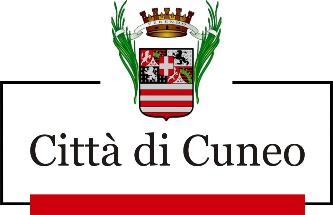 Al COMUNE DI CUNEO                                                                                       	Via Roma, 28 					        		12100 – CUNEO (CN)ufficio.protocollo@comune.cuneo.itprotocollo.comune.cuneo@legalmail.it		Il/La sottoscritto/a  .………………………………………...............................chiede di essere ammesso/a a partecipare al bando per la nomina aDirettore Tecnico del Campo Sportivo Scolastico W. Merlo di Cuneo.A tal fine, ai sensi degli artt. 46 e 47 del D.P.R. 28 dicembre 2000, n. 445, consapevole delle sanzioni penali previste dall’art. 76 e delle conseguenze di cui all’art. 75, comma 1, del citato decreto, nel caso di dichiarazioni mendaci, dichiara sotto la propria responsabilità:Il/La sottoscritto/a …………………………………………………..…………........…........……….…...............…..….....…....                   				         (cognome    e    nome)Sesso:   M         F  Codice Fiscale  ..………………………………..…………………..………..……..……….……………..................…Nato/a a .........……………………..….…..…….….…..…........ il …………………..……….…….............Residente in ...................…………..……………………...…………………………….………..................Via ......……………………………..….….....………………….......... n. ……………....... C.A.P. ........….……...... Telefono ………………………. Cellulare …………….…………………… E-Mail ……………………………………………………………Posta elettronica certificata (se posseduta) ………………………………………………………………………………………………di essere cittadino/a italiano/a;ovvero di essere cittadino/a appartenente ad uno Stato dell'Unione Europea, e pertanto:di godere dei diritti civili e politici anche nello Stato di appartenenza o di provenienza;ovvero di non godere dei diritti civili e politici per i seguenti motivi:               ……..................……………………………………………..…………………………………..…..;di essere in possesso di tutti gli altri requisiti previsti per i cittadini della Repubblica;di avere adeguata conoscenza della lingua italiana;ovvero di essere un familiare di un cittadino di uno Stato dell’Unione Europea, non avente la cittadinanza di uno Stato Membro dell’U.E., titolare del diritto di soggiorno o del diritto di soggiorno permanente, e pertanto:di godere dei diritti civili e politici anche nello Stato di appartenenza o di provenienza;ovvero di non godere dei diritti civili e politici per i seguenti motivi:…………………………………………………………………………………………………………………………………;di essere in possesso di tutti gli altri requisiti previsti per i cittadini della Repubblica;di avere adeguata conoscenza della lingua italiana;Titolo di soggiorno …………….…………………………………………. Numero titolo di soggiorno …………………………………………… Motivazione ……………………………………………. Rilasciato da ………………………………… Scadenza ……………………………………………ovvero di essere un cittadino di un Paese non appartenente all’Unione Europea, titolare del permesso di soggiorno CE per soggiornanti di lungo periodo o titolare dello status di rifugiato ovvero dello status di protezione sussidiaria, e pertanto:di godere dei diritti civili e politici anche nello Stato di appartenenza o di provenienza;ovvero di non godere dei diritti civili e politici per i seguenti motivi:…………………………………………………………………………………………………………………….;di essere in possesso di tutti gli altri requisiti previsti per i cittadini della Repubblica;di avere adeguata conoscenza della lingua italiana;Titolo di soggiorno …………….…………………………………………. Numero titolo di soggiorno …………………………………………… Motivazione ……………………………………………. Rilasciato da ………………………………… Scadenza ……………………………………………ovvero di essere un familiare non comunitario di titolare dello status di protezione sussidiaria ai sensi dell’art. 22, commi 2 e 3 del D. Lgs. n. 251/2007, e pertanto:di godere dei diritti civili e politici anche nello Stato di appartenenza o di provenienza;ovvero di non godere dei diritti civili e politici per i seguenti motivi:…………………………………………………………………………………………………………………………………;di essere in possesso di tutti gli altri requisiti previsti per i cittadini della Repubblica;di avere adeguata conoscenza della lingua italianaTitolo di soggiorno …………….…………………………………………. Numero titolo di soggiorno …………………………………………… Motivazione ……………………………………………. Rilasciato da ………………………………… Scadenza ……………………………………………di essere iscritto/a nelle liste elettorali del Comune di ......…………………...….......……...……....…........;ovvero di non essere iscritto/a nelle liste elettorali del Comune di ...….....….……..…… per i seguenti motivi ………………..………….......................….……….....…...……….………………………………....... ;di essere immune da condanne penali e di non avere procedimenti penali in corso; ovvero di aver subito le seguenti condanne penali: .........…………………….....…….................……..........;ovvero di avere i seguenti procedimenti penali in corso: .........………….……..…….....................…............;di non essere stato destituito o dispensato dall'impiego presso Pubbliche Amministrazioni ovvero licenziato per persistente insufficiente rendimento o a seguito dell'accertamento che l'impiego venne conseguito mediante la produzione di documenti falsi e comunque con mezzi fraudolenti;di possedere l’idoneità fisica all’impiego;di essere in regola con gli obblighi militari (solo per i concorrenti di sesso maschile, nati prima del 31/12/1985) e precisamente:di aver prestato servizio di leva nel periodo dal ……….…..……............. al ..…..……...…......…..  grado ricoperto………………………………………………………………………………………..............,di aver prestato servizio sostitutivo di leva nel periodo dal ……………………….. al ………………….,di non aver adempiuto agli obblighi militari per i seguenti motivi: ….......…………………………..…....,di possedere il seguente titolo di studio: Laurea in scienze motorie (il Diploma ISEF triennale del vecchio Ordinamento è equiparato alla Laurea in Scienze Motorie di 1° Livello) con votazione di .…………….………..  rilasciato da ………………….………………..………………………………………………nell’anno scolastico …….....……………. di essere esperto di atletica leggera (riportare brevemente la propria esperienza in materia): ……………………………………………………………………………………………………………………………………………………………………………………………………………………………………………………………………………………………………………………………………………………………………………………………………………………………………………………………………………………………………..di possedere i seguenti titoli di merito di essere informato, ai sensi e per gli effetti di cui al D.Lgs. n. 101/2018 (adeguamento della normativa nazionale alle disposizioni del regolamento (UE) 2016/679 del Parlamento europeo e del Consiglio), che i dati personali raccolti sono obbligatori per il corretto svolgimento dell’istruttoria e saranno trattati, anche con strumenti informatici, esclusivamente nell’ambito del procedimento per il quale la presente dichiarazione viene resa;che i documenti eventualmente allegati sono conformi agli originali ai sensi dell'art. 19 del D.P.R. n. 445/2000;di essere a conoscenza che l'Amministrazione Comunale potrà effettuare dei controlli sulla veridicità delle dichiarazioni (compreso curriculum) ai sensi dell'art. 71, comma 1, del D.P.R. n. 445/2000.di impegnarsi a comunicare tempestivamente per iscritto all’Ufficio Sport, Settore Promozione e Sviluppo Sostenibile del Territorio – le eventuali variazioni dell’indirizzo indicato nella domanda, esonerando l’Amministrazione da ogni responsabilità in caso di irreperibilità del destinatario.Indirizzo al quale dovranno essere inviate eventuali comunicazioni (specificare se diverso dalla residenza):Cognome e Nome ..…………………….………….………………………………….............................…...............Via ..........…………………………….....…….…... n. ..…… C.A.P. ……………Città  ………………………..... (Prov. …….....)  n. telef. Fisso ………...……….. cell.  ……..………….………..……  e-mail …..…………….…………………….……………….………….DOCUMENTI ALLEGATI ALLA DOMANDA:copia fotostatica di un documento valido di identità fronte/retro; curriculum vitae in formato europeo, riportante tutte le informazioni personali, esperienze professionali, istruzione/formazione e competenze;altra documentazione (facoltativa)..........................................................................…………………………………………………………………………………..……………………………………………………………………………………………………………………………………………………………………....................................................................………………………………………………………………………………………………..INFORMATIVA AI SENSI DEL D.Lgs. 196/2003Ai sensi dell’articolo 13 del Regolamento (UE) 2016/679 (di seguito “GDPR 2016/679”), recante disposizioni a tutela delle persone e di altri soggetti relativamente al trattamento dei dati personali, i dati personali forniti saranno trattati nel rispetto della normativa richiamata e degli obblighi di riservatezza cui è tenuto il Comune di Cuneo. L’informativa specifica inerente il trattamento dei dati riguardo al presente procedimento può essere visonata sul sito internet alla pagina www.comune.cuneo.it/privacy.html.Laurea Magistrale in Scienze Motorie o classi di laurea equiparabiliConseguita presso ………………………………………………………………….nell’anno scolastico ……………………….. con votazione ………………Patentini FIDALIstruttore, conseguito nell’anno ………………………………………..Allenatore, conseguito nell’anno ……………………………………….Allenatore Specialista, conseguito nell’anno ………………………Precedenti incarichi in qualità di Direttore Tecnicodi Campi di Atletica leggera presso …………………………… per il periodo ……….……………………….; presso …………..……..………… per il periodo ………………………………..di altri impianti sportivipresso ……………..…………… per il periodo ……….……………………….; presso …………….……..………… per il periodo ………………………………..Conseguimento di risultati d’eccellenza in competizioni di atletica leggerain qualità di atleta competizione …………..…………………… conseguito nell’anno ………………..competizione ………….…………………… conseguito nell’anno ………………..competizione …………………………….… conseguito nell’anno ………………..in qualità di allenatore/preparatore atletico, competizione …….…………….…………… conseguito nell’anno ………………..competizione …………………..…………… conseguito nell’anno ………………..competizione …………………..…………… conseguito nell’anno ………………..Conoscenza lingue straniereInglese, livello ……………………………………………Francese, livello …………………………………………Spagnolo, livello ……………………………………….. Altro …………………………., livello ………………………………………Altro (specificare)Altro (specificare)/ 12 /2021DataFIRMA PER ESTESO E LEGGIBILELa firma non deve essere autentica ai sensi dell’art. 39 c. 1  D.P.R. 445/2000